Oddíl stolního tenisu SK Liběchov zve všechny příznivce stolního tenisu na					Kdy: v sobotu 11.května od 8,30 hod Kde: Sokolovna v Liběchově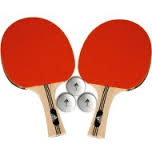 kontaktní osoba: Vlaďka Zralíkovátel.:608 157 016mail: vladka.zralikovavseznam.cz